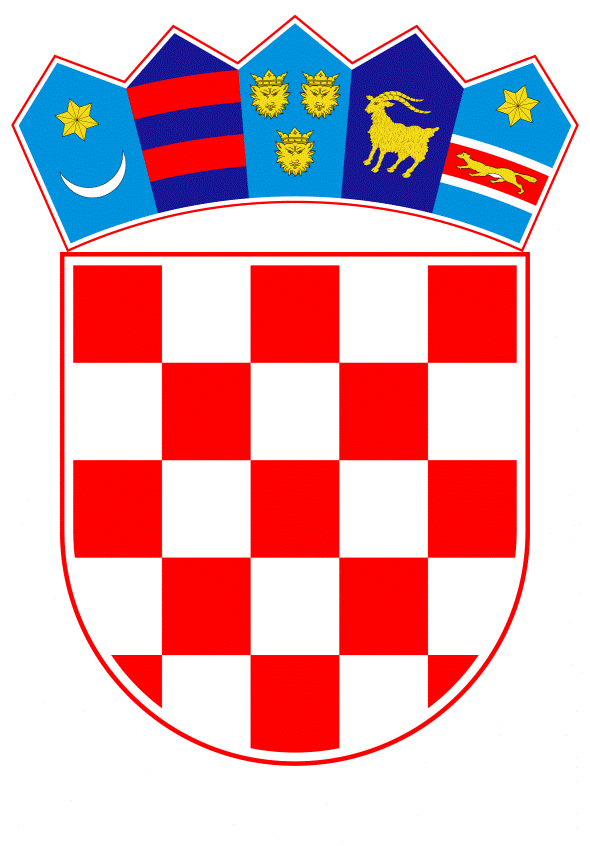 VLADA REPUBLIKE HRVATSKEZagreb, 2. svibnja 2019.______________________________________________________________________________________________________________________________________________________________________________________________________________________________Banski dvori | Trg Sv. Marka 2  | 10000 Zagreb | tel. 01 4569 222 | vlada.gov.hrPRIJEDLOGKLASA:URBROJ:Zagreb,                               			 PREDSJEDNIKU HRVATSKOGA SABORAPREDMET: 	Godišnje izvješće o radu Agencije za zaštitu osobnih podataka                         za razdoblje od 1. siječnja do 31. prosinca 2018. godine 		- mišljenje Vlade Republike Hrvatske	Veza: 	Pismo Hrvatskoga sabora, KLASA: 021-12/19-09/18, URBROJ: 65-19-03, od 		2. travnja 2019. godine		Na temelju članka 122. stavka 2. Poslovnika Hrvatskoga sabora („Narodne novine“, br. 81/13, 113/16, 69/17 i 29/18), Vlada Republike Hrvatske o Godišnjem izvješću o radu Agencije za zaštitu osobnih podataka za razdoblje od 1. siječnja do 31. prosinca 2018. godine, daje sljedećeM I Š L J E N J EVlada Republike Hrvatske nema primjedbi na Godišnje izvješće o radu Agencije za zaštitu osobnih podataka za razdoblje od 1. siječnja do 31. prosinca 2018. godinu, koje je predsjedniku Hrvatskoga sabora dostavila Agencija za zaštitu osobnih podataka aktom, klase: 023-03/19- 01/01, urbroja: 567-01/01-19-03, od 1. travnja 2019. godine.	Za svoje predstavnike, koji će u vezi s iznesenim mišljenjem biti nazočni na sjednicama Hrvatskoga sabora i njegovih radnih tijela, Vlada je odredila Lovru Kuščevića, ministra uprave, Darka Nekića, Katicu Prpić i Josipu Rimac, državne tajnike u Ministarstvu uprave te dr. sc. Mladena Nakića, pomoćnika ministra uprave.			 PREDSJEDNIK		       mr. sc. Andrej  PlenkovićPredlagatelj:Ministarstvo upravePredmet:Godišnje izvješće o radu Agencije za zaštitu osobnih podataka za razdoblje od 1. siječnja do 31. prosinca 2018. godine – mišljenje Vlade